KLASICKÝ DĚTSKÝ TÁBOR S KOŇMI II. turnus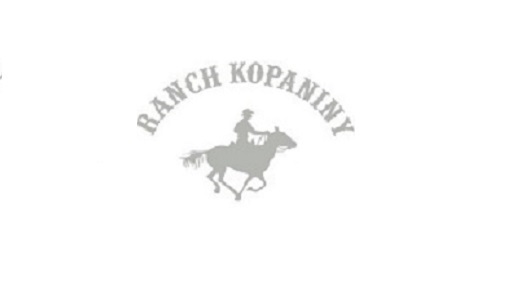 Ranč Kopaniny bude i v letošním roce pořádat klasický tábor pro děti od 7– 15 let. Letos se bude vše odehrávat přímo na ranči – děti budou ubytované nahoře přímo u koní. Tábor se bude konat v termínu:  11. až 17. srpna 2019 Tábor je vhodný pro úplné začátečníky i pro pokročilé jezdce, ale těm doporučuji jezdecké soustředění, kde je program přizpůsoben pokročilým jezdcům a v sedle trávíme více času. Místo konání:           Ranč Kopaniny, Kulířov 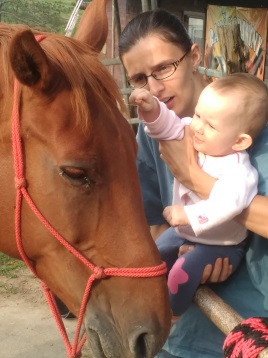 Termín konání:        11. 8. – 17. 8. 2019Zahájení tábora:      neděle 11. 8. v 16:00 Zakončení tábora:   sobota 17. 8. 11:00 (10:00 závěrečné vystoupení) Určen pro děti: od 7 do 15 letUbytování:  na ranči v dřevěném srubu, karavanu a mobilheimu Program:  Všechny děti se s námi zapojí do klasického denního režimu ranče – ráno obstarají koně (krmení), budou pomáhat při všech činnostech spojených s koňmi a prací na ranči. Jezdit budeme vždy hodinu dopoledne a hodinu odpoledne. Děti budou mít výcvik na jízdárně a všechny budou také jezdit na vyjížďky do terénu – mladší a méně zkušení jezdci budou absolvovat vyjížďky do terénu se zkušeným vodičem.  Dále si děti vyzkouší jízdu bez sedla, plavení koní v nedalekém rybníku, jízdu zručnosti a také práci s koňmi ze země. Během tábora pojedeme i na celodenní výlet spojený s opékáním špekáčků na ohni. Děti budou na ježdění rozděleny do více skupin dle pokročilosti a věku tak, aby si každý účastník tábora zdokonalil své jezdecké dovednosti.  Program dětí bude doplněn celotáborovou hrou.Cena zahrnuje: celodenní stravu (snídaně, svačina, oběd, svačina, večeře), celodenní pitný režim, materiál pro výrobu v programu, doprovodný program, 2x denně jízdu na koni Cena za dítě: 4 990,--    (cena zahrnuje 10 hodin jízdy na koni) S sebou: Průkaz pojištěnce, očkovací průkaz, pravidelně užívané léky, potvrzení o bezinfekčnostiPláštěnku, gumáky, sportovní obuv,  láhev na pití (pitný režim zajištěn), malý batůžek, psací potřeby, plavky,  osušku, pokrývku hlavy, kapesníky, pyžamo,  trička, tepláky, svetr, hygienické potřeby (kartáček na zuby, pasta, mýdlo, šampon, hřeben), opalovací krém, repelent, baterku nebo čelovku, spací pytel, prostěradlo, drobné peníze na nákup (např. sladkosti v místním obchodě), ešus, hrnek a příbor Na koně: dlouhé neklouzavé kalhoty, pevné boty s hladkou podrážkou a malým podpatkem - perka, helmu (stačí cyklistická).Nebrat : drahé věci – elektroniku, šperky (za jejich ztrátu neručíme)Kontakt: Lenka Sotolářová, tel. 739 903 116, e-mail: l.sotolarova@seznam.cz (přihlášky poslat nejpozději do konce května!) http://www.ranch-kopaniny.cz/Závazná přihláška na klasický tábor II.turnus na Ranči KopaninyTermín: 	11. 8. – 17. 8. 2019	  Jméno a příjmení dítěte:………………………………………………………………………………………….Datum narození:……………………………………………………………………………………………………….Adresa bydliště, PSČ:…………………………………………………………………………………………………Jméno a příjmení otce:………………………………………………………………………………………………Telefon:……………………………………Jméno a příjmení matky:……………………………………………………………………………………………Telefon:…………………………………..E-mail rodičů:……….…………………………………………………………………………………………………….Dítě má zdravotní problémy/bere tyto léky: ................................................................
……………………………………………………………………………………………………………………………………Cena  4 990,-/ 7 dnů (zahrnuje stravu 5x denně, pitný režim, program, 10 hodin jízdy na koni)Rezervaci 2 000,- Kč nutno provést platbou na účet 256008815/0300,variabilní symbol datum narození dítěte ve formě ddmmrrrr(d=den, m=měsíc, r=rok)Způsob doplacení: 2 990,- Kč    hotově při nástupu      převodem na účetStorno podmínky: Záloha je nevratná! (peníze vrátíme pouze v případě zrušení tábora z naší strany – nenaplnění kapacity tábora, atp.)Podpis rodičů: ………………………………………………………………………………………………………………………………….………………………………………………………………………………………………………………………………………………………………………Potvrzení o bezinfekčnosti dítěte(odstřihnout a odevzdat až v první den tábora):Dne: ………………………………………..Podpis rodičů (zák. zástupce): ……………………………………………………………..